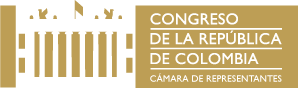 COMISION DE DERECHOS HUMANOS Y AUDIENCIASLegislatura 2018-2022 Tercer Período 2020-2021ORDEN DEL DIAPara la Sesión Ordinaria Virtual del día viernes 11 de diciembre de 2020.HORA: 9:00 a.m.ILlamado a lista y verificación del QuórumIIDesarrollo de la Proposición No. 25 en la que “propone invitar al Señor Ministro de Salud, Doctor Fernando Ruíz Gómez para que directamente o por intermedio de delegado, exponga los lineamientos y políticas públicas que se estén desarrollando por parte de ese Ministerio, tendientes a la preservación de la salud mental de las personas en período de pandemia y aislamiento social preventivo. Igualmente, se le extienda la invitación al Personero del Municipio de Manizales Dr. Fernando Arcila Castellanos…”.  Presentada por los Honorables Representantes. Abel David Jaramillo Largo y Oscar Camilo Arango Cárdenas.IIILo que propongan los Honorables RepresentantesAtentamente, 							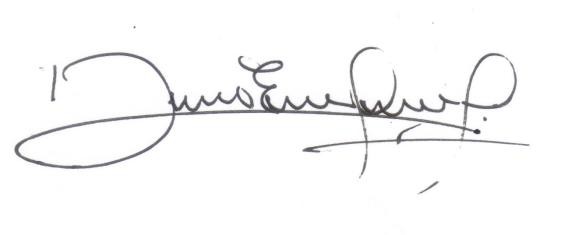 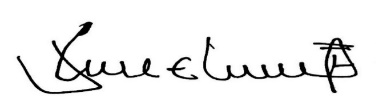 DAVID ERNESTO PULIDO NOVOA		           JOSÉ ELIECER SALAZAR         Presidente						         vicepresidente					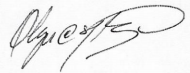 OLGA CECILIA HERNANDEZ DIOSASecretaria Ad-HocOlga/Edith.dirección: Edificio Nuevo del Congreso 6 piso Costado Norte Teléfono 3904050 Bogotá, comision.derechoshumanos@camara.gov.co.